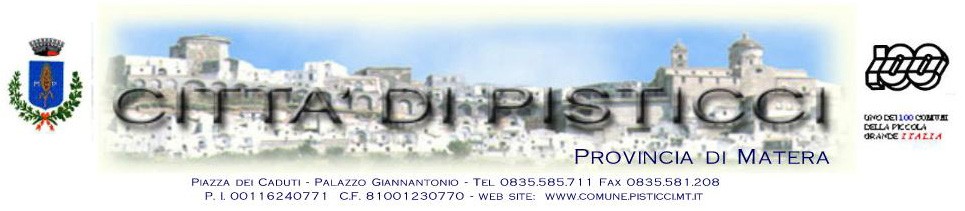  	Settore IV: Urbanistica – Pianificazione –Sviluppo Economico	Al SINDACOALL’ASSESSORE ALL’URBANISTICA AL DIRIGENTE SETTORE IVPEC: comune.pisticci@cert.ruparbasilicata.itREGOLAMENTO URBANISTICOAdottato con Deliberazione di Consiglio Comunale. n. 39 del 27/12/2023OSSERVAZIONI(ai sensi dell’art. 9 comma 2 della LUR n 23/1999 e dall’art 6 del Regolamento di Attuazione)Il/La sottoscritto/a   	nato/a a	il   	(Cod. Fisc.	),residente a	alla Via	n.	 In qualità di:Proprietario/aPrivato cittadinoTecnico	incaricato dal sig.	in qualità di 	Rappresentante dell'associazione o Ente  	Legale rappresentante della Società  	Altro (specificare)  	DOCUMENTO OGGETTO DI OSSERVAZIONENorme Tecniche di Attuazione: Articolo/i 	Tav. n. 	Altro 	IDENTIFICAZIONE DELL’AREA OGGETTO DI OSSERVAZIONELocalità 	Foglio.n.	particella/e 	Destinazione urbanistica PRG Vigente 	Destinazione urbanistica Regolamento Urbanistico adottato:	OSSERVAZIONE ALLE NORME TECNICHE DI ATTUAZIONEMOTIVAZIONE DELLE OSSERVAZIONI ALLE NORME TECNICHE DI ATTUAZIONEDescrizione 	OSSERVAZIONE ELABORATI GRAFICIMOTIVAZIONE DELLE OSSERVAZIONI AGLI ELABORATI GRAFICIDescrizione 	AllegatiStralcio PRG vigente con individuazione dell’area oggetto di osservazioneStralcio REGOLAMENTO URBANISTICO ADOTATTO con individuazione dell’area oggetto di osservazione;Documentazione catastale con localizzazione dell’area oggetto di osservazione;Documento di riconoscimentoAltroFirmaStralcio Norme Tecniche di attuazione Regolamento Urbanistico adottato.Art……Proposta variazioneStralcio grafico da Regolamento Urbanistico adottatoTAV.……Proposta variazione grafica